Please first of all accept our apologies for the delay in responding. As you will be aware, we contacted you to seek further clarification of your initial request.Based on your response, your request was progressed in terms of the questions set out below, alongside with our responses.Before answering your individual questions, we would offer the following by way of background information.The formal disciplinary process for Police Officers is governed by the Police Service of Scotland (Conduct) Regulations 2014.  The associated Scottish Government Guidance Document provides further information on the process and allegations are categorised in line with our Standards of Professional Behaviour.The Police Scotland Complaints About the Police Standard Operating Procedure (SOP) outlines how we deal with complaints and allegations are recorded in accordance with the categories listed at appendices C and D.For each year April 2014 to date, by area:The number of officers who were subject to misconduct proceedingsOfficers are referred to misconduct proceedings following investigation and subsequent determination by the Assistant Chief Constable for Professionalism and Assurance that the subject officer has a case to answer in respect of gross misconduct or misconduct. Please note that this refers to hearings and meetings under the Police Service of Scotland (Conduct) Regulations 2014 or, where the incident precedes 1 April 2014, hearings under the Police Service of Scotland (Conduct) Regulations 2013.A table has been provided at Appendix A, detailing the number of officers subject to a misconduct hearing or meeting between 1 April 2014 and 12 July 2023, broken down by financial year and the division of the officer involved. The number of officers who were investigated for allegations of criminalityTo provide some context to our response, it may be helpful to outline how the complaints and conduct processes operate in Scotland. The complaint process and the conduct process are distinct from each other and both have separate assessment and recording processes within the Professional Standards Department (PSD) database. Once complaint matters are concluded, the circumstances may be referred for a Conduct Assessment (not necessarily every aspect of the complaint, or every officer involved).There is therefore potential for the same officer/circumstances to appear on a complaint case and a conduct case. Due to these processes, the complaints and conduct matters cannot simply be added together. There can be one or more allegations contained within one complaint case and equally, there can be one or more subject officer relative to each allegation.  Conduct cases may contain multiple allegations but are limited to one subject officer per case. Subject officers are counted once per case however the same officer may be subject to multiple cases and therefore may appear more than once.Criminal investigations in relation to complaint cases are graded as such, therefore are identifiable on the PSD database. However, there are no specific means to identify which conduct cases involving a criminal allegation were subject to a full criminal investigation. To assist in relation to your request, we have assumed that all criminal allegations attached to a conduct case within specified period will have been subject to criminal investigation, with exception of the following identified offence categories:Alcohol offences, travelling to and from sporting eventUrinatingClearway OffencesLighting Offences, Motor VehicleMobile telephone offencesParking offencesRegistration or Identification Mark Offences (Not Lighting)Seat belt offencesSpeedingSpeeding in restricted areasVehicle excise licence offencesTables have been provided at Appendices B and C, detailing officers linked to criminal allegations and subject to investigation, received between 1 April 2014 and 12 July 2023 inclusive.Please note that unidentified officers are excluded from the data as they have not been positively identified and therefore a division cannot be attributed. The data provided refers, separately, to subject officers linked to relevant allegations attached to complaints and conduct cases. The number of cases that were referred to COPFS for consideration Tables have been provided at Appendices D and E detailing the number of cases referred to the Crown Office Procurator Fiscal Service (COPFS) for consideration between 1 April 2014 and 12 July 2023 inclusive. The data is broken down by case type, division and financial year that the case was sent to COPFS. As was explained to you in our earlier correspondence, the data provided is based on cases referred to COPFS - irrespective of whether the individual was ultimately charged with an offence.  That data, as we explained, is significantly more complex to gather.The number of officers who are currently subject to misconduct proceedingsAs noted above in our response to your first question, officers are referred to misconduct proceedings following investigation and subsequent determination by the Assistant Chief Constable for Professionalism and Assurance that the subject officer has a case to answer in respect of gross misconduct or misconduct. Please note that although the matter has been referred to conduct proceedings, as you have requested a ‘current’ figure, these hearings or meetings are purely scheduled and therefore will not reflect proceedings which have been concluded. An officer becomes subject to misconduct proceedings when the hearing or meeting itself commences. The table below details the number of officers subject to a scheduled misconduct hearing or meeting as at 22/08/2023, broken down by the division of the officer involved. Police officers subject to a scheduled misconduct hearing or meeting, by division and financial year 1 2 3 1 Data is based on the actual date of the hearing or meeting. 
2 Some hearings or meetings may involve multiple subject officers, therefore the number of officers may vary from the number of hearings or meetings. 
3 Subject officers are counted once per case. However, the same subject officer may appear against multiple cases. The number of officers who are currently ‘being investigated’ for allegations of criminality The tables below detail officers linked to criminal allegations which were subject to live investigation, as at 12/07/2023. Please note that unidentified officers are excluded as they have not been positively identified and therefore a division cannot be attributed. The tables refer, separately, to subject officers linked to relevant allegations attached to complaints and conduct cases. Please refer to our response to your second question, above, for our interpretation and approach to defining cases involving a criminal allegation which were subject to a full criminal investigation.  Please also note that an officer may be subject to multiple cases. Moreover, an individual officer may be attached to a complaint and a conduct case in the tables below, therefore the same officer may appear more than once. Police officers linked to criminal allegations and subject to live investigation as at 12/07/2023 - Complaint cases by division 1 2 3 41 Data is based on a snapshot as at 12/07/2023. 
2 Multiple officers may be linked to a single allegation and each case may involve multiple allegations. Therefore, the number of officers may vary from the number of allegations. 
3 An individual officer may be attached to a complaint and a conduct case in the table above, therefore the same officer may appear more than once.
4 Unidentified officers are excluded from the table above.Police officers linked to criminal allegations and subject to live investigation as at 12/07/2023 - Conduct cases by division 1 2 3 41 Data is based on a snapshot as at 12/07/2023. 
2 Each case may involve multiple allegations. Therefore, the number of officers may vary from the number of allegations. 
3 An individual officer may be attached to a complaint and a conduct case in the table above, therefore the same officer may appear more than once.
4 Unidentified officers are excluded from the table above.If you require any further assistance please contact us quoting the reference above.You can request a review of this response within the next 40 working days by email or by letter (Information Management - FOI, Police Scotland, Clyde Gateway, 2 French Street, Dalmarnock, G40 4EH).  Requests must include the reason for your dissatisfaction.If you remain dissatisfied following our review response, you can appeal to the Office of the Scottish Information Commissioner (OSIC) within 6 months - online, by email or by letter (OSIC, Kinburn Castle, Doubledykes Road, St Andrews, KY16 9DS).  Following an OSIC appeal, you can appeal to the Court of Session on a point of law only. This response will be added to our Disclosure Log in seven days' time.Every effort has been taken to ensure our response is as accessible as possible. If you require this response to be provided in an alternative format, please let us know.Appendix A - Police officers subject to a misconduct hearing or meeting, by division and financial year 1 2 3 41 Data is based on the actual date of the hearing or meeting. 
2 Data for 2023/24 covers the period of 01/04/2023 – 12/07/2023 inclusive.
3 Some hearings or meetings may involve multiple subject officers, therefore the number of officers may vary from the number of hearings or meetings. 
4 Subject officers are counted once per case. However, the same subject officer may appear against multiple cases. Appendix B - Subject officers linked to criminal allegations and subject to investigation - Complaint cases - by division and financial year 1 2 3 4 51 Data is based on the case received date. 
2 Data for 2023/24 covers the period of 01/04/2023 – 12/07/2023 inclusive. 
3 Multiple officers may be linked to a single allegation (complaints only) and each case may involve multiple allegations. Therefore, the number of officers may vary from the number of allegations. 
4 Subject officers are counted once per case, however the same individual officer may appear against multiple cases. 
5 Unidentified officers are excluded from the table above.Appendix C - Subject officers linked to criminal allegations and subject to investigation - Misconduct cases - by division and financial year 1 2 3 4 51 Data is based on the case received date. 
2 Data for 2023/24 covers the period of 01/04/2023 – 12/07/2023 inclusive. 
3 Multiple officers may be linked to a single allegation (complaints only) and each case may involve multiple allegations. Therefore, the number of officers may vary from the number of allegations. 
4 Subject officers are counted once per case, however the same individual officer may appear against multiple cases. 
5 Unidentified officers are excluded from the table above.Appendix D - Cases reported to the Crown Office Procurator Fiscal Service - Complaint cases by division and financial year1 Data is based on the case To APF date. 
2 Data for 2023/24 covers the period of 01/04/2023 – 12/07/2023 inclusive. Appendix E - Cases reported to the Crown Office Procurator Fiscal Service - Conduct cases by division and financial year1 Data is based on the case To APF date. 
2 Data for 2023/24 covers the period of 01/04/2023 – 12/07/2023 inclusive. 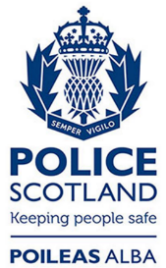 Freedom of Information ResponseOur reference:  FOI 23-1605Responded to:  27th September 2023DivisionNumber of officersNorth East4Tayside1Fife2Greater Glasgow1Argyll and West Dunbartonshire1Lanarkshire3Ayrshire1Specialist Crime Division2Total15DivisionNumber of officersNorth East13Tayside27Highlands and Islands3Forth Valley22Edinburgh12Lothians and Scottish Borders28Fife18Greater Glasgow47Renfrewshire and Inverclyde32Argyll and West Dunbartonshire7Lanarkshire28Ayrshire15Dumfries and Galloway6Contact, Command and Control2Criminal Justice Services Division2Operational Support Division22Corporate Services3Total287DivisionNumber of officersNorth East10Tayside11Highlands and Islands9Forth Valley6Edinburgh5Lothians and Scottish Borders6Fife8Greater Glasgow12Renfrewshire and Inverclyde3Argyll and West Dunbartonshire6Lanarkshire8Ayrshire2Dumfries and Galloway4Contact, Command and Control2Operational Support Division10Corporate Services6Specialist Crime Division5Total113Division14/1515/1616/1717/1818/1919/2020/2121/2222/2323/24North East3045122130Tayside1468230111Highlands and Islands1415030110Forth Valley3412142020Edinburgh2011201012Lothians and Scottish Borders2822201100Fife4524100010Greater Glasgow161013944741Renfrewshire and Inverclyde0113100100Argyll and West Dunbartonshire0043001000Lanarkshire0222113211Ayrshire0331220230Dumfries and Galloway3420201300Specialist1000000000Contact, Command and Control0100020000Criminal Justice Services Division0201110110Operational Support Division0125211120Corporate Services0031310011Specialist Crime Division0432410311Total2149475834251624227Division14/1515/1616/1717/1818/1919/2020/2121/2222/2323/24North East19129131382120312Tayside402420013191430396Highlands and Islands117595199790Forth Valley1974949717226Edinburgh332151013291613222Lothians and Scottish Borders1323917102015191511Fife35139891124325Greater Glasgow136139884845661001257516Renfrewshire and Inverclyde491692325323417288Argyll and West Dunbartonshire48289157253720140Lanarkshire68667027508810055708Ayrshire202425168252325383Dumfries and Galloway13491518181316176Specialist Division3400000000Contact, Command and Control2002010130Criminal Justice Services Division9267353720Operational Support Division3225221212224620283Corporate Services10482154121Specialist Crime Division157921532360Total57542631623525140544640045377Division14/1515/1616/1717/1818/1919/2020/2121/2222/2323/24North East5221617915158185Tayside2121111101193127Highlands and Islands8764101141193Forth Valley9842355331Edinburgh1015129893836Lothians and Scottish Borders31157955793Fife971077649122Greater Glasgow2132232915272123178Renfrewshire and Inverclyde51326224722Argyll and West Dunbartonshire51296665934Lanarkshire1522196911221685Ayrshire961246991020Dumfries and Galloway3834868641Specialist Division4300000000Contact, Command and Control5831203542Criminal Justice Services Division0133350630Operational Support Division9231315715714145Corporate Services9455455452Specialist Crime Division1217209107101153Total14323117614512815513916013359Division14/1515/1616/1717/1818/1919/2020/2121/2222/2323/24North East151273981010112Tayside2319102711138130Highlands and Islands35754610611Forth Valley81382444671Edinburgh263264723101080Lothians and Scottish Borders16221169121110101Fife9251165108490Greater Glasgow10180633324444849345Renfrewshire and Inverclyde18131015713131521Argyll and West Dunbartonshire2927798121211100Lanarkshire4236521627433344165Ayrshire15171712910177111Dumfries and Galloway105779169944Specialist Division10100000000Contact, Command and Control0210010000Criminal Justice Services Division20157122187831Operational Support Division13231398910590Corporate Services3243332010Specialist Crime Division5822631321Unknown4110000000Total37035824414614824621820515123Division14/1515/1616/1717/1818/1919/2020/2121/2222/2323/24North East4121516815155163Tayside47810121365133Highlands and Islands6586695243Forth Valley1202412300Edinburgh2673791471Lothians and Scottish Borders2311533583Fife41234434141Greater Glasgow81081712201219161Renfrewshire and Inverclyde1454121224Argyll and West Dunbartonshire1524525452Lanarkshire61199891514104Ayrshire2271486472Dumfries and Galloway3452525332Contact, Command and Control35543366100Criminal Justice Services Division11335424100Operational Support Division2659111057104Corporate Services14789668112Specialist Crime Division2610141876752Total539410711612712710410615137